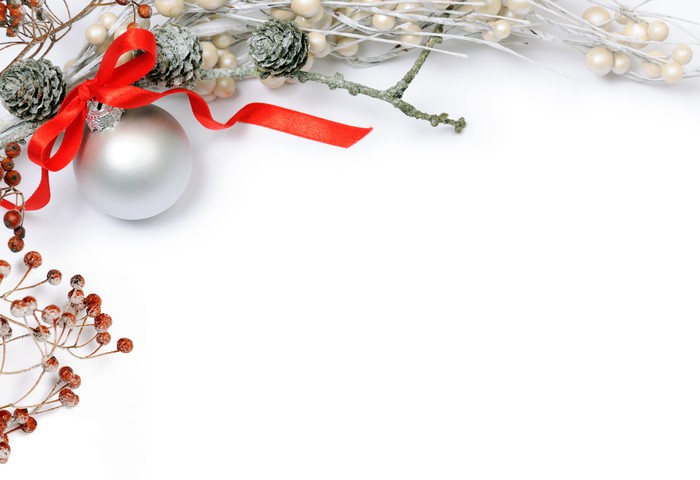                 REGULAMIN    KONKURSU          „STROIK  BOŻONARODZENIOWY”                     Cele konkursu: Pielęgnowanie zwyczajów i tradycji Świąt Bożego Narodzenia.Kultywowanie tradycji tworzenia stroików świątecznych z pokolenia na pokolenie.Pokazanie w atrakcyjny sposób walorów kulturowych naszej gminy.Doskonalenie umiejętności twórczych.Rozwijanie i kształtowanie wyobraźni plastycznej dzieci.Wdrażanie do dbałości o estetykę pracy.Kształtowanie uczciwego współzawodnictwa.Uczestnicy konkursu: Konkurs skierowany jest do wszystkich  uczniów Szkoły Podstawowej w Krościenku nad Dunajcem. Prace zostaną ocenione poprzez komisję powołaną przez organizatora. Jury będzie oceniało stroik według następujących kryteriów: Ogólne wrażenie artystyczne, oryginalność pomysłu.Dobór i wykorzystanie materiałów. Wkład pracy.Estetyka pracy.Walory plastyczne 
(kompozycja, kolorystyka, dodatki). Warunki uczestnictwa:  Wykonany stroik odpowiadający regulaminowi należy dostarczyć w wyznaczonym terminie – 13.12.2021 r. do szkoły. Wyniki konkursu ogłoszone będą 20.12.2021r.  na stronie internetowej szkoły.Każdy uczeń może dostarczyć jeden stroik, podpisany czytelnie 
wypełnioną metryczką  (imię i nazwisko autora pracy, klasa).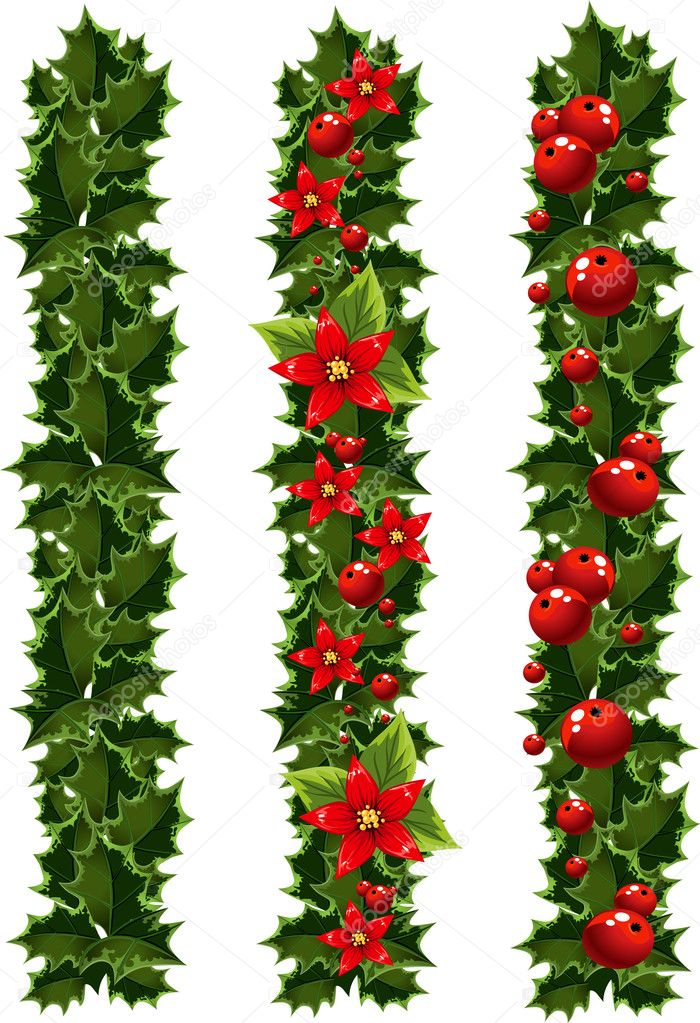 Technika wykonania stroika: Stroik należy wykonać w formie przestrzennej. Materiał, technologia i rozmiar stroika są dowolne. Wszystkie prace przechodzą na własność organizatora . Przystąpienie uczestnika do konkursu jest równoznaczne z akceptacją niniejszego regulaminu. Organizator konkursu:  Małgorzata Gonciarz                   Zachęcamy do udziału. 